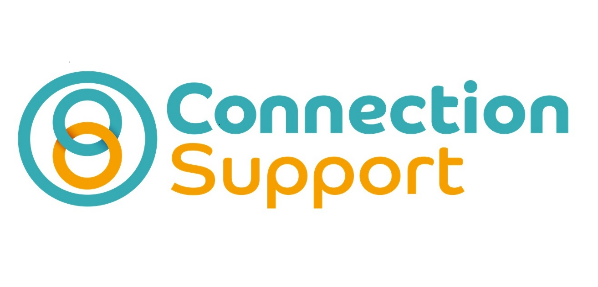 Connection Support Tenancy Ready Referral FormPlease return this form to: enqiries@connectionsupport.org.ukFor further information please contact us directly on 01865 711267 and ask for Richard DaviesDate of ReferralReferred ByReferrers e mailName of Client(s)DOBClient emailClient AddressEthnicityIs Client Aware of Referral?Current Housing StatusHousehold CompositionRisk to Self Yes/NoRisk to OthersYes/NoDoes the client have access to a computer?Any Other Information